            The Scientific Esthetics Symposium – November 6th, 7th & 8th 2022 MASTER SCHEDULE                  SUBJECT TO CHANGE*. Schedule as of 7/27/22      ALL CLASSES ARE PRESENTED IN THE EASTERN US TIME ZONE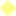 UNITED STATES TIME ZONES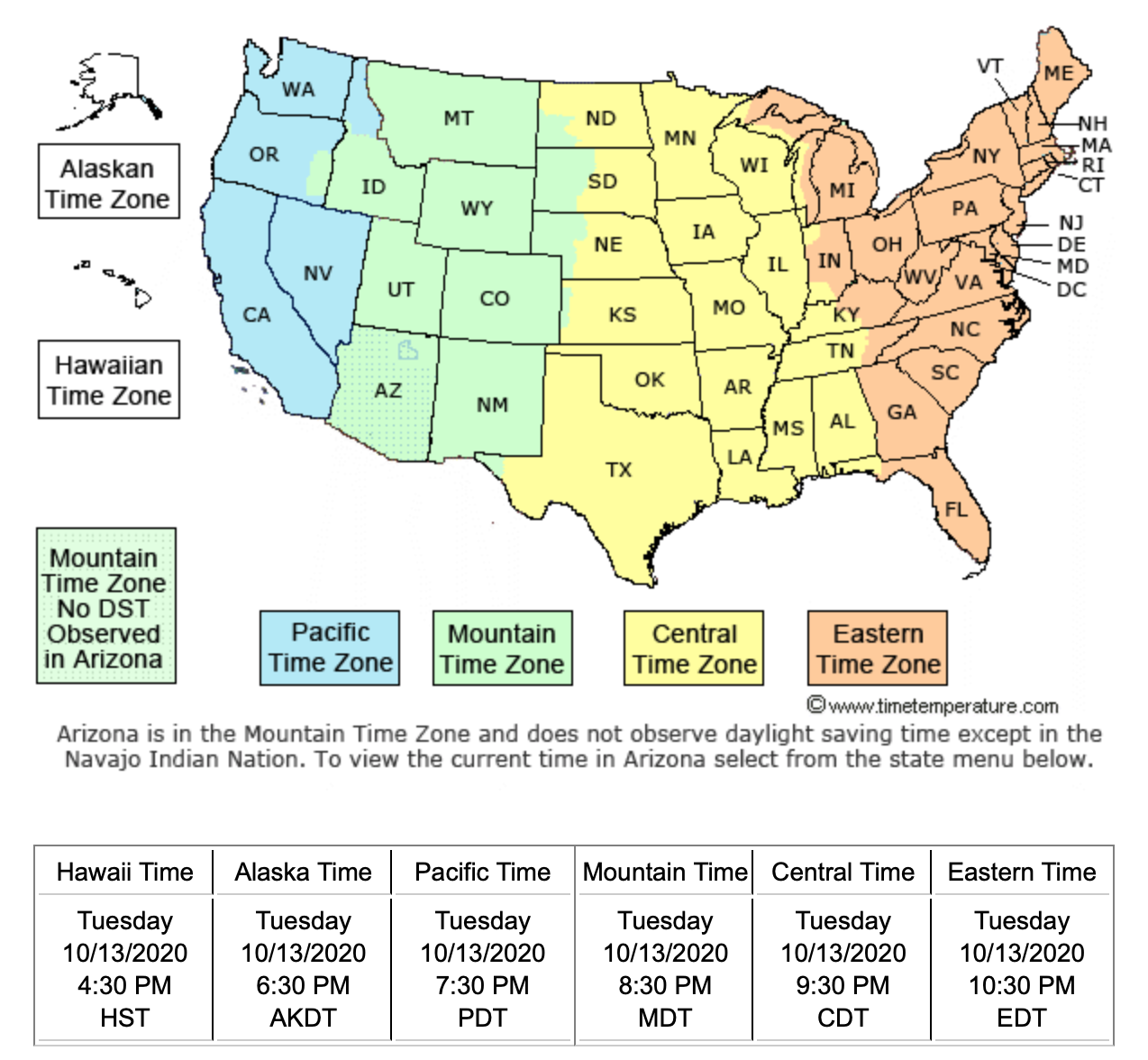              FOR DETAILED USA AND WORLD TIME ZONES -   please use:  https://www.worldtimebuddy.com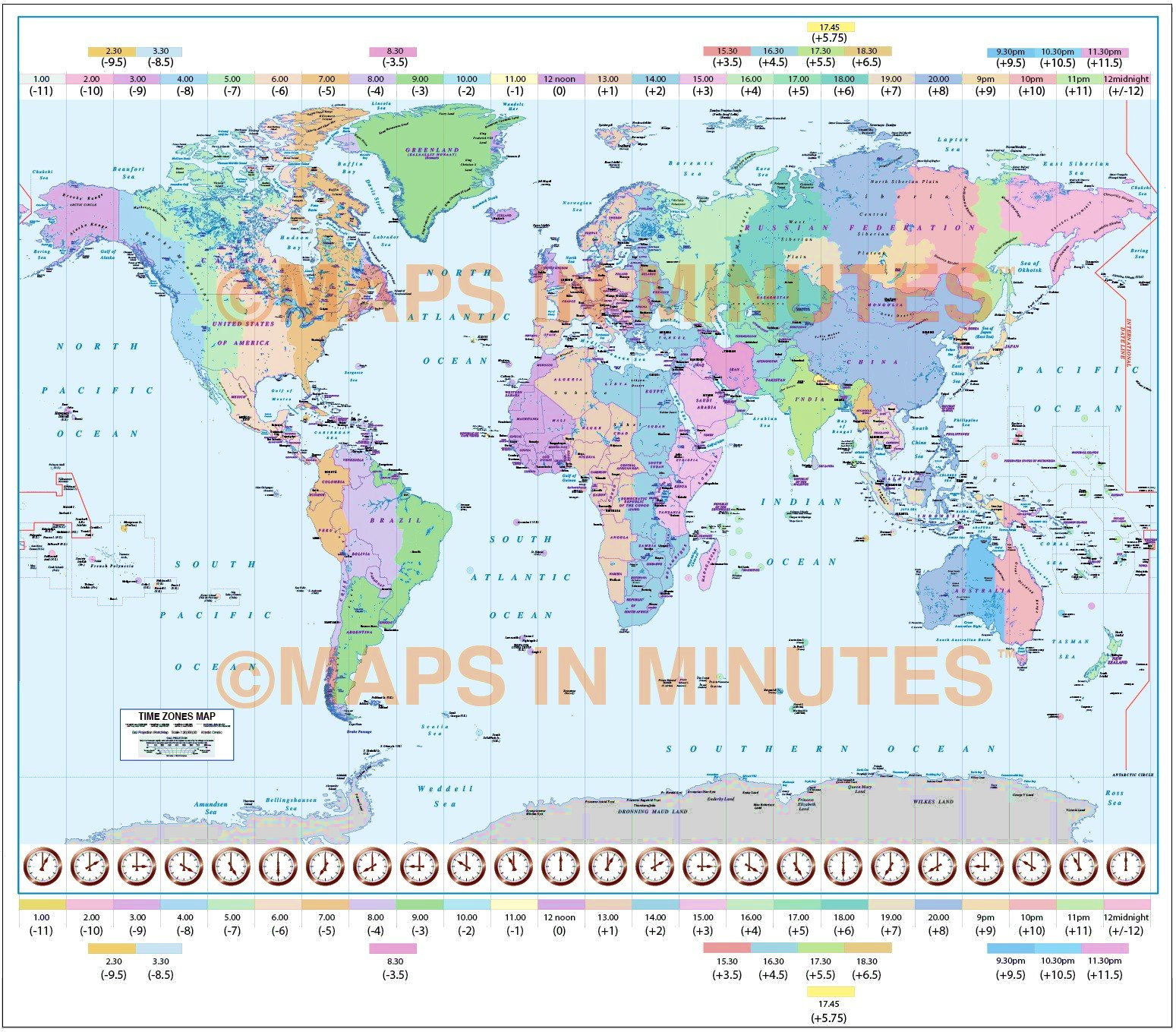 DATETIMEPRESENTATIONS - SUNDAY NOVEMBER 6TH EDUCATOR11/68:45 Log OnLecture9:00 -10:00 RECOGNIZING REACTIVE SKIN: From acne flares to congesting, to stinging – skin reactivity is a real issue. Join Dr. Lees as he profiles the reactive skin explains what to look for during skin analysis to help avoid reactivity issues. Learn what questions to ask your client to determine the potential sources of inflammation. Genetics, medical issues, prescription drugs and topical care can all influence skin sensitivity. Learn about the ingredients to avoid and the most supportive ingredient choices to help your clients avoid topical reactionsDr. Mark LeesUSAClass MLE0111/69:45 Log OnLecture10:00 – 11:30CELLS AND SIGNALS – CELLULAR PHYSIOLOGY AND BARRIER FUNCTION: This lecture will present valuable information concerning the complex activities and functional physiological components of the skin. The intricate activities of the skin are dependent upon and affected by various cellular and intra cellular relationships within the human body. These may be impacted by faulty signaling, nutrition, disease, hormones, and stress. Important cellular relationships are also involved with the functional aspects of lipids and proteins which are the cornerstone of the defense system of the epidermis and skin integrity. This presentation bridges science and the rationale behind the functioning of the skin, immunity, and the importance of understanding the interconnectivity of the skin layers. Diagrams and illustrations make this dynamic presentation a must for the modern esthetician desiring to attain a “science edge” in their knowledge of the skin physiology.Alexandra ZaniUSAClass AZ0111/611:15 Log On11:30-12:00RELAPSES IN SKIN CARE AND HOW TO HANDLE THEM: Relapses in skin care and dermatology that occur after a successful treatment phase are not atypical and are mostly caused by an interaction of several factors. Various product regimes, skin care habits, hygiene, as well as influences of everyday life at work and at home play a decisive role in the progression of skin condition relapses.  In many cases product compliance as well as medication instructions and precautions may be ignored with the consequence of the condition relapsing with further irritation and other concerns. Dr. Lautenschläger's lecture will discuss important aspects of corneotherapy, adjuvant corneotherapy, cosmetic influences involving relapses, the microbiome, everyday life influences, and peripheral factors.Dr. Hans Lautenschläger PhDGERMANYSPECIAL PRESENTATION11/611:45Log On12:00-1:00WHEN THE SKIN BECOMES THE TARGET OF MOLD RELATED ILLNESS: Because the skin covers our entire body – it is often viewed as an envelope and a protective barrier.  As the largest organ of the body, it can become the target and displayer of internal health conditions. When issues of the skin arise, the tendency many times is to direct treatment directly and topically to the skin itself, rather than to the processes or problems that the condition originated from. While topical treatments may help with skin conditions now, they often do not address the root source of the problem – especially when mold exposure is involved.  When thinking of how mold and fungi relate to skin, our minds often go to topical skin infections caused by fungi. These conditions are caused by an actual infection of the skin by the fungus. Conversely, there are other skin manifestations that are not infections but that are induced by exposure to mold and mycotoxins. The impact that mold and mycotoxins have on inflammation as their role as the basis of disease cannot be denied. This lecture will address mold infestations and our environment, common species of mold, interactions of mold and the body, mycotoxins, the gut & health, skin signs of mold related illness.Dr. Susan Tanner MDUSAClass ST0111/612:45Log On1:00-2:00ENVIRONMENTAL CONSIDERATIONS IN AGING: This presentation will explore intrinsic and extrinsic aging factors influenced by the environment, and its impact on the skin and facial physiology. Environmental concerns including air pollution, chemicals, irradiation, medications, nutrient deficiencies, and other considerations play a role in the aging of the skin and cellular senescence. In-flammaging is also of great concern resulting from environmental aberrations as well as intrinsic lifestyle choices. Dr. Brozykh will present several important aspects of environmental aging and the skin: Primary environmental influences, the processes and implications surrounding glycation, the compounded effects of Maillard reaction, the impact of nicotine and alcohol on the skin and skin cells, advances in age management.Dr. Yulia Borzykh PhDUKRAINEClassYB0111/61:45Log On2:00-3:30 LYME’S DISEASE - UNDER THE SKIN: Lyme Borreliosis, or Lyme’s disease, manifests itself in numerous skin conditions. This presentation will explore skin conditions such as erythema migrans, morphea (scleroderma), lichen sclerosis, Bell’s Palsy and what, if any, spa services can be provided for these conditions.  Borrelia burgdorferi may also reside in the joints and connective tissue and is capable of collagen destruction which creates added side effects in the joints.  We will also explore using dermal tape for paralysis and how to apply it on the face. The taping application will focus on normalizing alterations of the lymphatic, vascular and nervous systems in the aftermath of infection in the Post-Treatment Lyme Disease Syndrome (PTLDS) phase. We will also discuss the use of microcurrent for Bell’s Palsy as well as identify some essential oils that have a strong activity against stationary phase Borrelia burgdorferi.Morag CurrinCANADAClass MC0111/6 3:15 Log On3:30-6:30HEALTH AND SAFETY STANDARDS – OUR CHANGING WORLD – Our industry represents a sector of health-oriented providers with the obligatory responsibility to always protect the public. As the health landscape changes the United States, we are acknowledging the need for advanced protocols in safety in performing our services. There are many enhanced protective guidelines used within the medical community that are being emulated in our profession with great necessity. The intent of this class is to present updated and current information regarding enhanced safety precautions, and the observance of these guidelines. The health, safety and welfare of individuals may be impacted by substandard practices in the cosmetology setting if universal precautions are not adhered to. This class will provide a heightened perspective for observing health and safety as a cosmetology professional in our changing world: scope of practice, MSDS, OSHA, EPA, overview of skin diseases and disorders, skin in distress & pharmacology,bloodborne pathogen act, blood spill kits, infection control, disinfection, sanitation and sterilization, PPE, SMA, aseptic set up,still not wearing gloves? disease transmission, intro to bacteriology, MRSA, HIV, TB, HEPATITIS, COVID-19.3 - hour certificate included to submit to your state board for CE approval* (see symposium policy guidelines)Dr. Erin Madigan-Fleck NMDUSAClass EMF0111/6 6:15 Log On6:30-8:30 PMPOLLUTION’S EFFECTS ON THE HALLMARKS OF AGING SKIN Traffic pollution, tobacco smoke, fluctuating humidity and air temperature and other elements of climate change - all have direct impact on the skin’s aging processes. We’ll discuss how certain forms of pollution alter the skin’s primary Hallmarks of Aging, including genomic instability, stem cell exhaustion, mitochondrial dysfunction, telomere attrition and the influence of senescent skin cells on the body; how these alterations are expressed in the skin; and how topical treatments can protect and even correct cellular damage to produce younger-looking, healthier-acting skin. Rebecca GadberryUSAClassRGB01DATETIMEPRESENTATIONS   - Monday November 7th 2022EDUCATOR11/78:45 Log OnLecture9:00 10:00 PIGMENTATION ENCOUNTERS: This lecture will illustrate the many factors surrounding the development of pigmentation and pigment abnormalities. The basis for pigmentation management in the treatment room begins with the understanding of the biological development of human pigment and the melanogenesis process. This lecture will present the biological pathways of pigmentation and how hyperpigmentation mechanisms respond to trauma and the environment.  An in-depth look into the influences regarding the development of sun exposure, hormones and melasma will also be discussed as well as technology and ingredient options for the management of pigmentation. Included: etiology of melanogenesis, melanogenesis pathways and biomechanisms, trauma mechanisms for pigmentation development, hormones, and pigmentation development.Candace Noonan LEUSAClass CN0111/79:45 Log OnLecture10:00 – 11:00CONCEPTS IN PHOTOBIOLOGY: Environmental Influences on Cellular Health & LED Photobiology:  The environment influences everything we are and will become in profound ways, and this includes the skin. To understand how to fortify the skin to meet environmental challenges, it’s important to consider changes that occur at the level of the cell over time. Photosynthesis is dependent upon the absorption of photon energies from the visible and near visible spectrum and utilizes photo acceptors to absorb energy. Photon energy is closely linked to electron transport - involving the oxidation and reduction of biomolecules. This helps generate energy for the cell and influences the reduction and oxidation of ROS. We will explore the mechanisms of LED photobiology, and the benefits of incorporating this modality into programs for oxidative skin concerns, this will assist us in devising a reasonable strategy to reinforce the skin’s natural ability for growth, healing, and repair - and why it’s such a valuable addition to both professional treatment and home care.Amy Gardner LEUSAClass AG0111/710:45 Log On11:00-12:30HEAVY METALS ARE DELETERIOUS TO YOUR HEALTH- heavy metals are found in the world around us and describe any metallic element with a high density and is potentially deleterious or toxic in low concentrations. heavy metals include mercury, cadmium, arsenic, lead, chromium, and thallium - that may enter the body by inhalation, diet, water, and absorption from handling them. the mechanisms of heavy metals include the production of reactive oxygen species (ROS) may bind to tissues in the body and interfere with cellular components with the potential to produce various types of skin, circulatory and neurological conditions. Dr. Agolli will explain the mechanisms of heavy metals, toxicity concern and health, how physicians determine the presence of heavy metals, and how heavy metal toxicity may be treated. Includes: What heavy metals are and where they come from, how important trace minerals are to your health and what form to use, what diagnostic testing is available to determine heavy metal toxicity, how to get them out of your body safely using the latest and most efficacious methods.Dr. Gez Agolli DrPHUSAClassGEZ0111/712:15 Log On12:301:30 CHEMICAL CONCERNS – COSMETIC INGREDIENTS AND HEALTH:  This presentation is a special lecture recognizing the area of Compassionate Care Esthetics. Cosmetic ingredients and health are a major consideration today as many individuals have underlying health conditions that compromise the immune status and the body’s ability to deal with toxicity from the environment and even cosmetic ingredients. Toxicology demonstrates that a great many ingredients found both in personal care products and the environment contribute to toxic overload and impact our health in many ways. An important presentation for all estheticians.Danielle Marquez LEUSASPECIAL PRESENTATION11/71:15Log On1:30-2:30OPTIMUM NUTRITION AND SKIN HEALTH:  This presentation aims to address how optimizing nutrition can influence skin health. What are the key nutrients for skin health and how does lifestyle factor such as stress, sleep, and exercise impact same? Supplementation use is at an all-time high - asking the question as to whether we are over reliant? What do we need to consider achieving best practice with supplements? By improving our nutrition and nourishing ourselves with real foods we improve our health and therefore how we feel and look. Aine employs the ‘real food’ in her consultancy to nutrition, emphasizing good quality protein, healthy fats, slow complex carbohydrate and an abundance of antioxidant rich vegetables and fruits, essentially whole foods that are unprocessed and close to nature.   This approach supports key physiological indicators in which the body utilizes nutrients obtained from food is based on science and co-factors involving anatomy, physiology, and biochemistry. Nutritional science employs vast and engaging biochemical processes, critical functions involving the age and health level of the complex digestive system, and the convolutions of metabolic sequencing and cellular metabolism. This presentation will explore some of the key points regarding the role nutrition plays in skin health and important considerations for understanding the relationship of skin disorders and the importance of nutritional quality and balanceAine Lavery NSTIRELANDClass AL0111/711:45LogOn2:30 -3:30THE BRAIN AND SKIN CONNECTION: The skins barrier and integrity are known to be the sentinel of skin health. According to psychodermatology research, skin health can also affect mental health. The studies involving the “Brain and Skin Connection” includes the areas of psychology, endocrinology, skin neurobiology, skin inflammation, immunology, and pharmacology. Numerous studies exploring the brain-skin connection have revealed that the skin is both a prominent target organ and produces neuroendocrine, neurotransmitter and neuropeptide signals, which profoundly affect skin biology and homeostasis. As a stress defense mechanism, the skin may respond by releasing inflammatory cytokines that can lead to mast cell activation, histamine activity and rashes. This activation, in turn, may promote immune responses, inflammation, and multiple skin issues.Dr. Katerina Steventon MsC, PhDENGLANDClass KST011/73:15Log On3:30-5:00ENVIRONMENTAL INFLUENCES ON SKIN DISEASE: There are numerous factors surrounding the development of skin diseases and increasingly, multiple causes for the development of both skin diseases and chronic skin conditions. Although most skin diseases originate in the layers of the skin, cutaneous abnormalities may signal connections to a variety of internal diseases, chemical exposures, pharmacology, and the environment. Abnormalities of the skin frequently suggest metabolic, malignant, and glandular diseases. As the management of skin types and conditions are routine in the esthetic practice - the diagnosis of skin disease is considered a medical protocol. This highly informative lecture presents a variety of skin diseases and, those with origins from environmental exposures. Eczema, psoriasis, & cornification disorders, skin involvement - autoimmune diseases, occupational skin conditions, heavy metal toxicity, environmental exposures, parasitic & vector disorders, fungal disorders, metabolic skin diseases.Dr. Erin Madigan-Fleck NMDUSAClass EMF0211/74:45 Log On5:006:30MICROCURRENT PATHWAYS AND OUR ENVIRONMENTAL CONNECTION: The skin is our first defense barrier of the body being in contact with the environment.  All cells within each skin layer create the barrier defense. The cutaneous barrier (the microbiome, immune barriers, chemicals, and physical factors) extends protection to the body and supports skin homeostasis.  Numerous environmental factors may cause the skin to become more vulnerable.   We will review the environmental mechanisms that create adverse effects on cells.  Radiation, particulate matter (micro particles) such as dust, tobacco smoke, and persistent chemical pollutants all continue to disrupt the skin barrier leading to oxidative stress, inflammation, poor immune response resulting in accelerated aging.   There are several ways that we can support the strength and health of the skin to mitigate the consequences of environmental exposure.    A fundamental goal in skin correction and prevention is to support its health and ability to combat external stressors through non-invasive modalities that resonate with the body’s natural healing mechanisms.    We will review the function of microcurrent and how it aligns with the natural chemical responses that support cell physiology, growth, and homeostasisAlexandra Zani LE, LEIUSAClass ALZ0211/76:15 Log On6:30-8:00 PMEXTEROCEPTION, INTEROCEPTION, NEUROCEPTION AND SKIN HEALTH: We live in a complex body- and our skin is an incredibly complex organ constantly reviewing data received from both the external and internal world to prime its response to the current signals. It is time to challenge our most basic assumptions of how the skin, mind, and body work together to create, control, and cause health or disease. Pia’s presentation ethos and dynamics educational methodology stems from “skin from within” with the belief that our skin has primary role in our overall health, well-being, and self-perception. Our skin is the tissue that we see every time we look at ourselves- it is our barrier and boundary between our outside world and our inside world, and it holds all of us “in” – including our fears, worries, hopes and dreams. Join Pia and experience her amazing ability to inspire people more profoundly and more deeply to understand the interconnectedness between all aspects of the skin, body systems, health, and life.Pia Kynoch NDAustraliaClass PIK01DATETIMEPRESENTATIONS   - Tuesday November 8th 2022EDUCATOR11/88:45 Log OnLecture9:00 –10:30 YOUR INTERNAL CLOCK - TUNING IN TO YOUR CIRCADIAN RHYTH: Circadian rhythm is a 24-hour internal clock that is running in the background of the brain and cycles between sleepiness and alertness at regular intervals. The human body is governed by the Circadian clock genes that regulate everything from digestion, body temperature, pH, and the body’s ability to protect and repair.  Since the skin is the largest organ of the body and has direct exposure to UV radiation and environmental toxins - it can program its own circadian rhythms via circadian clock genes, that play a primary role in the regulation of the circadian rhythm. Trans epidermal water loss, keratinocyte proliferation, skin blood flow, and skin temperature have all been shown to have circadian variations. Interestingly, disruption of the circadian rhythm has been implicated in a wide variety of dermatologic conditions. Research has shown that previous ultraviolet light exposure can continue to damage the deoxyribonucleic acid (DNA) of the skin, even in the dark, and has demonstrated that repair of these skin cells peaks at night.  Michael will share his amazing knowledge and expertise surrounding this unique bio system - and the inter-connectivity and rhythmic synergies of the skin and body.Michael Pugliese BS, LEUSACLASS MPL0111/810:15 Log OnLecture10:30 – 12:30OUR HEALTH, EXPOSOME & THE SKIN- The word exposome has become increasingly synonymous when evaluating and addressing the impact of the environment on the human body. The exposome can be viewed as the environmental equivalent of the human genome and is generally defined as the accumulation of acquired exposures of an individual in their lifetime - and how those exposures may relate to their health. (Stefanovic, Carsten & Irvine, 2020.)  The status of an individual’s exposome profile includes genomics, epidemiology, and miasms (epigenetics) and includes insults from environmental and occupational sources, diet, and lifestyle. This presentation will focus on: Environmental exposure impact, the exposome concept, the microbiome, toxicology and the integumentary system, solar radiation & vascular damage, HEV, and glycation. We will also present aspects of metabolic support for environmental skin concerns.Dr. Erin Madigan-Fleck NMDUSAEMF0311/812:15LogOnLecture12:30-1:30THE GUT MICROBIOME AND DEFINING DETOXIFICATION - The human gut microbiome can be easily disturbed upon exposure to a range of toxic environmental agents. Environmentally induced imbalances in the gut microbiome are frequently linked general health concerns, the skin and are strongly associated with human disease risk. Functional damage that may be driven by environmental exposure in the gut microbiome evolves into microbiome toxicity. The establishment of gut microbiome toxicity links the toxic effects of various environmental agents and microbiota-associated conditions. Dr. Curtis will present information that will support the concepts of how internal toxins have an impact on the skin, including the integrity and vitality of the skin. Sources of External and Internal Toxins, The Gut Microbiome Symptoms of Toxicity and Skin Issues, Detoxification Phases and Organ Systems, The Three Body Systems, Detoxification Benefits, Precautions and Contraindications of Detox Protocols.Dr. Sonza CurtisClassUSAClassSCH0111/81:15Log OnLecture1:30-3:00COPING WITH CANCER, SKIN CANCER, AND CANCER TREATMENTS EFFECTS ON THE SKIN: So much of a cancer survivor’s identity can be tied up in how they look. Although many cancers are unseen, different types of treatment can lead to painful, visible side effects. After starting treatment, survivors can experience skin side effects including hair loss; facial wrinkles and loss of collagen; discoloration on the face and/or body; dry skin; seeping wounds; scars; and radiation tattoos. In addition to the regular side effects of chemotherapy, which can be devastating to quality of life, newer targeted therapies and immunotherapies have additional side effects of the skin that can be very frequent and very specific. Given the variety of possible side effects and the degree to which it may affect a given individual, it can be hard for survivors to know which side effects to expect and how to manage them if they arise during and after treatment. Trained estheticians can offer up a skin-saving plan which includes taking care of the skin during active treatment and how the survivor can bounce back post treatment as what happens after the treatment isn’t talked about as much.Morag Currin LECANADA Class MC0211/82:45 Log OnLecture3:00-4:30PHYTOALEXINS: SUPPORT FOR OXIDATIVE STRESS FROM THE ENVIRONMENTPlants are prone to diseases and infections following an exposure to microbes and microbial attacks. Plants can control diseases and infections by using their secondary metabolites known as phytoalexins. Phytoalexins have a wide chemical diversity along with biologic roles as low molecular weight antimicrobial compounds produced as a response to biotic and abiotic stresses. As such they represent a unique class in plant pathology with properties that assist in combating the ravaging effects of pollution and oxidative stress. Dr. Lokhande will discuss the unique phytochemical characteristics of phytoalexins and their place in phytochemistry and skin wellness.Dr. Jayant Lokhande MD, MBAUSAJKL0111/84:15 LogOnLecture4:30-6:00THE CHEMISTRY BEHIND THE GLUTEN FACTOR: Celiac disease is the most severe form of gluten intolerance, and it is estimated that 1% of the population may be affected. Celiac disease is considered an autoimmune disorder in which the body treats gluten as a foreign invader. For individuals with Celiac disease, even small amounts of gluten can damage the lining of the small intestines impacting the proper absorption of food nutrients and may instigate inflammation elsewhere in the body. Celiac disease may present multiple gastrointestinal symptoms and very specific skin conditions. This [presentation will discuss the chemistry behind the interaction of gluten and the body, biochemistry pathways, and inflammatory concerns. As the skin is an active participant in both celiac disease and gluten sensitivity – several skin manifestations that occur will be discussed as well as cosmetic and skin care ingredients that contain gluten factors.Kris Campbell LEGarrett Campbell RAUSAClassKGC0111/86:15-6:45WRAP UP AND THANK YOU’S – SPECIAL DRAWING FOR CLASSES AND PRIZES!                                    You must be present for the drawings to win!  